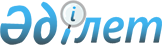 "2020–2022 жылдарға арналған аудандық бюджет туралы" Мойынқұм аудандық мәслихатының 2019 жылғы 19 желтоқсандағы №52-2 шешіміне өзгерістер енгізу туралыЖамбыл облысы Мойынқұм аудандық мәслихатының 2020 жылғы 23 қазандағы № 66-2 шешімі. Жамбыл облысының Әділет департаментінде 2020 жылғы 30 қазанда № 4786 болып тіркелді
      Қазақстан Республикасының 2008 жылғы 4 желтоқсандағы Бюджет кодексінің 109 бабына, "Қазақстан Республикасындағы жергілікті мемлекеттік басқару және өзін-өзі басқару туралы" Қазақстан Республикасының 2001 жылғы 23 қаңтардағы Заңының 6 бабына және "2020-2022 жылдарға арналған облыстық бюджет туралы" Жамбыл облыстық мәслихатының 2019 жылғы 12 желтоқсандағы № 41-3 шешіміне өзгерістер енгізу туралы" Жамбыл облыстық мәслихаттың 2020 жылғы 15 қазандағы № 50-5 шешіміне (нормативтік құқықтық актілерді мемлекеттік тіркеу тізілімінде № 4765 болып тіркелген) сәйкес аудандық мәслихат ШЕШІМ ҚАБЫЛДАДЫ:
      1. "2020-2022 жылдарға арналған аудандық бюджет туралы" Мойынқұм аудандық мәслихатының 2019 жылғы 19 желтоқсандағы № 52-2 шешіміне (нормативтік құқықтық актілерді мемлекеттік тіркеу тізілімінде № 4465 болып тіркелген, электрондық түрде 2019 жылғы 26 желтоқсанда Қазақстан Республикасы нормативтік құқықтық актілерінің эталондық бақылау банкінде жарияланған) келесі өзгерістер енгізілсін:
      1 тармақта:
      1) тармақшада:
      "9 893 878" деген сандары "9 819 811" деген сандарымен ауыстырылсын;
      "1 469 548" деген сандары "1 513 746" деген сандарымен ауыстырылсын;
      "17 775" деген сандары "8 524" деген сандарымен ауыстырылсын;
      "15 000" деген сандары "5 053" деген сандарымен ауыстырылсын;
      "8 391 555" деген сандары "8 292 488" деген сандарымен ауыстырылсын.
      2) тармақшада:
      "10 973 970" деген сандары "10 838 794" деген сандарымен ауыстырылсын.
      3) тармақшада:
      "323 158" деген сандары "302 904" деген сандарымен ауыстырылсын;
      "363 220" деген сандары "342 966" деген сандарымен ауыстырылсын.
      5) тармақшада:
      "-1 403 250" деген сандары "-1 321 887" деген сандарымен ауыстырылсын.
      6) тармақшада:
      "1 403 250" деген сандары "1 321 887" деген сандарымен ауыстырылсын.
      9 тармақта:
      "74 675" деген сандары "109 945" деген сандарымен ауыстырылсын.
      Аталған шешімнің 1 қосымшасы осы шешімнің 1 қосымшасына сәйкес жаңа редакцияда мазмұндалсын.
      2. Осы шешімнің орындалуына бақылау және интернет-ресурстарында жариялауды аудандық мәслихаттың аумақтың экономикалық дамуы, бюджет және жергілікті салықтар, өнеркәсіп салаларын, ауыл шаруашылығы мен кәсіпкерлік салаларын дамыту, аумақтық құрылыс, жер учаскесін сатып алу туралы жобаларын қарау, қоршаған ортаны қорғау мәселелері жөніндегі тұрақты комиссиясына жүктелсін.
      3. Осы шешім әділет органдарында мемлекеттік тіркеуден өткен күннен бастап күшіне енеді және 2020 жылдың 1 қаңтарынан бастап қолданысқа енгізіледі. 2020 жылға арналған Мойынқұм аудандық бюджеті
					© 2012. Қазақстан Республикасы Әділет министрлігінің «Қазақстан Республикасының Заңнама және құқықтық ақпарат институты» ШЖҚ РМК
				
      Мойынқұм аудандық

      мәслихатының сесиия төрағасы 

К. Туешиева

      Мойынқұм аудандық

      мәслихатының хатшысы 

Ш. Исабеков
Мойынқұм аудандық мәслихатының
2020 жылғы 23 қазандағы
№ 66-2 шешіміне қосымша
Санаты
Санаты
Санаты
Санаты
Сомасы, мың теңге
Сыныбы 
Сыныбы 
Сыныбы 
Сомасы, мың теңге
Ішкі сыныбы
Ішкі сыныбы
Ішкі сыныбы
Сомасы, мың теңге
Атауы
1
2
3
4
5
1. КІРІСТЕР
9819811
1
Салықтық түсімдер
1513746
01
Табыс салығы
300648
1
Корпоративтік табыс салығы
34742
2
Жеке табыс салығы
265906
03
Әлеуметтiк салық
232200
1
Әлеуметтік салық
232200
04
Меншiкке салынатын салықтар
882580
1
Мүлiкке салынатын салықтар
871812
4
Көлiк құралдарына салынатын салық
9768
5
Бірыңғай жер салығы
1000
05
Тауарларға, жұмыстарға және қызметтерге салынатын iшкi салықтар 
17937
2
Акциздер
4200
3
Табиғи және басқа да ресурстарды пайдаланғаны үшiн түсетiн түсiмдер
11600
4
Кәсiпкерлiк және кәсiби қызметтi жүргiзгенi үшiн алынатын алымдар
2087
5
Ойын бизнесіне салық
50
07
Басқа да салықтар
71881
1
Басқа да салықтар
71881
08
Заңдық маңызы бар әрекеттерді жасағаны және (немесе) оған уәкілеттігі бар мемлекеттік органдар немесе лауазымды адамдар құжаттар бергені үшін алынатын міндетті төлемдер
8500
1
Мемлекеттік баж
8500
2
Салықтық емес түсiмдер
8524
01
Мемлекеттік меншіктен түсетін кірістер
1320
1
Мемлекеттік кәсіпорындардың таза кірісі бөлігінің түсімдері
30
5
Мемлекет меншігіндегі мүлікті жалға беруден түсетін кірістер
1240
7
Мемлекеттік бюджеттен берілген кредиттер бойынша сыйақылар (мүдделер)
50
04
Мемлекеттік бюджеттен қаржыландырылатын, сондай-ақ Қазақстан Республикасы Ұлттық Банкінің бюджетінен (шығыстар сметасынан) қамтылатын және қаржыландырылатын мемлекеттік мекемелер салатын айыппұлдар, өсімпұлдар, санкциялар, өндіріп алулар
2204
1
Мұнай секторы ұйымдарынан және Жәбірленушілерге өтемақы қорына түсетін түсімдерді қоспағанда, мемлекеттік бюджеттен қаржыландырылатын, сондай-ақ Қазақстан Республикасы Ұлттық Банкінің бюджетінен (шығыстар сметасынан) қамтылатын және қаржыландырылатын мемлекеттік мекемелер салатын айыппұлдар, өсімпұлдар, санкциялар, өндіріп алулар
2204
06
Басқа да салықтық емес түсiмдер
5000
1
Басқа да салықтық емес түсiмдер
5000
3
Негізгі капиталды сатудан түсетін түсімдер
5053
01
Мемлекеттік мекемелерге бекітілген мемлекеттік мүлікті сату
1553
1
Мемлекеттік мекемелерге бекітілген мемлекеттік мүлікті сату
1553
03
Жердi және материалдық емес активтердi сату
3500
1
Жерді сату
3500
 4
Трансферттердің түсімдері
8292488
 02
Мемлекеттік басқарудың жоғары тұрған органдарынан түсетін трансферттер
8292488
2
Облыстық бюджеттен түсетін трансферттер
8292488
Функционалдық топ 
Функционалдық топ 
Функционалдық топ 
Функционалдық топ 
Сомасы, мың теңге
Әкiмшiсi
Әкiмшiсi
Әкiмшiсi
Сомасы, мың теңге
Бағдарлама
Бағдарлама
Сомасы, мың теңге
Атауы
Сомасы, мың теңге
1
2
3
4
5
2. ШЫҒЫНДАР
10838794
01
Жалпы сипаттағы мемлекеттiк қызметтер 
778425
112
Аудан (облыстық маңызы бар қала) мәслихатының аппараты
29694
001
Аудан (облыстық маңызы бар қала) мәслихатының қызметін қамтамасыз ету жөніндегі қызметтер
29273
003
Мемлекеттік органның күрделі шығыстары
421
122
Аудан (облыстық маңызы бар қала) әкімінің аппараты
207346
001
Аудан (облыстық маңызы бар қала) әкімінің қызметін қамтамасыз ету жөніндегі қызметтер
187563
003
Мемлекеттік органның күрделі шығыстары
8583
113
Төменгі тұрған бюджеттерге берілетін нысаналы ағымдағы трансферттер
11200
452
Ауданның (облыстық маңызы бар қаланың) қаржы бөлімі
230136
001
Ауданның (облыстық маңызы бар қаланың) бюджетін орындау және коммуналдық меншігін басқару саласындағы мемлекеттік саясатты іске асыру жөніндегі қызметтер
29621
003
Салық салу мақсатында мүлікті бағалауды жүргізу
807
010
Жекешелендіру, коммуналдық меншікті басқару, жекешелендіруден кейінгі қызмет және осыған байланысты дауларды реттеу
500
018
Мемлекеттік органның күрделі шығыстары
499
113
Төменгі тұрған бюджеттерге берілетін нысаналы ағымдағы трансферттер
198709
453
Ауданның (облыстық маңызы бар қаланың) экономика және бюджеттік жоспарлау бөлімі
26915
001
Экономикалық саясатты, мемлекеттік жоспарлау жүйесін қалыптастыру және дамыту саласындағы мемлекеттік саясатты іске асыру жөніндегі қызметтер
26024
004
Мемлекеттік органның күрделі шығыстары
891
458
Ауданның (облыстық маңызы бар қаланың) тұрғын үй-коммуналдық шаруашылығы, жолаушылар көлігі және автомобиль жолдары бөлімі
267366
001
Жергілікті деңгейде тұрғын үй-коммуналдық шаруашылығы, жолаушылар көлігі және автомобиль жолдары саласындағы мемлекеттік саясатты іске асыру жөніндегі қызметтер
103783
013
Мемлекеттік органның күрделі шығыстары
750
113
Төменгі тұрған бюджеттерге берілетін нысаналы ағымдағы трансферттер
162833
494
Ауданның (облыстық маңызы бар қаланың) кәсіпкерлік және өнеркәсіп бөлімі
16968
001
Жергілікті деңгейде кәсіпкерлікті, өнеркәсіпті және туризмді дамыту саласындағы мемлекеттік саясатты іске асыру жөніндегі қызметтер
16703
003
Мемлекеттік органның күрделі шығыстары
265
02
Қорғаныс
37442
122
Аудан (облыстық маңызы бар қала) әкімінің аппараты
8618
005
Жалпыға бірдей әскери міндетті атқару шеңберіндегі іс-шаралар
8618
122
Аудан (облыстық маңызы бар қала) әкімінің аппараты
28824
006
Аудан (облыстық маңызы бар қала) ауқымындағы төтенше жағдайлардың алдын алу және оларды жою
28824
03
Қоғамдық тәртіп, қауіпсіздік, құқықтық, сот, қылмыстық-атқару қызметі
3900
458
Ауданның (облыстық маңызы бар қаланың) тұрғын үй-коммуналдық шаруашылығы, жолаушылар көлігі және автомобиль жолдары бөлімі
3900
021
Елді мекендерде жол қозғалысы қауіпсіздігін қамтамасыз ету
3900
04
Бiлiм беру
5629836
464
Ауданның (облыстық маңызы бар қаланың) білім бөлімі
49004
040
Мектепке дейінгі білім беру ұйымдарында мемлекеттік білім беру тапсырысын іске асыруға
49004
464
Ауданның (облыстық маңызы бар қаланың) білім бөлімі
4866631
003
Жалпы білім беру
4447537
006
Балаларға қосымша білім беру
419094
465
Ауданның (облыстық маңызы бар қаланың) дене шынықтыру және спорт бөлімі
85385
017
Балалар мен жасөспірімдерге спорт бойынша қосымша білім беру
85385
464
Ауданның (облыстық маңызы бар қаланың) білім бөлімі
628816
001
Жергілікті деңгейде білім беру саласындағы мемлекеттік саясатты іске асыру жөніндегі қызметтер
56308
004
Ауданның (облыстық маңызы бар қаланың) мемлекеттік білім беру мекемелерінде білім беру жүйесін ақпараттандыру
61799
005
Ауданның (облыстық маңызы бар қаланың) мемлекеттік білім беру мекеме-лер үшін оқулықтар мен оқу-әдiстемелiк кешендерді сатып алу және жеткізу
46300
007
Аудандық (қалалық) ауқымдағы мектеп олимпиадаларын және мектептен тыс іс-шараларды өткiзу
5027
012
Мемлекеттік органның күрделі шығыстары
7300
015
Жетім баланы (жетім балаларды) және ата-аналарының қамқорынсыз қалған баланы (балаларды) күтіп-ұстауға қамқоршыларға (қорғаншыларға) ай сайынға ақшалай қаражат төлемі
5182
023
Әдістемелік жұмыс
50086
029
Балалар мен жасөспірімдердің психикалық денсаулығын зерттеу және халыққа психологиялық-медициналық-педагогикалық консультациялық көмек көрсету
33070
067
Ведомстволық бағыныстағы мемлекеттік мекемелер мен ұйымдардың күрделі шығыстары
217392
113
Төменгі тұрған бюджеттерге берілетін нысаналы ағымдағы трансферттер
146352
06
Әлеуметтiк көмек және әлеуметтiк қамсыздандыру
935817
451
Ауданның (облыстық маңызы бар қаланың) жұмыспен қамту және әлеуметтік бағдарламалар бөлімі
328840
005
Мемлекеттік атаулы әлеуметтік көмек
328840
464
Ауданның (облыстық маңызы бар қаланың) білім бөлімі
1150
030
Патронат тәрбиешілерге берілген баланы (балаларды) асырап бағу
1150
451
Ауданның (облыстық маңызы бар қаланың) жұмыспен қамту және әлеуметтік бағдарламалар бөлімі
542838
002
Жұмыспен қамту бағдарламасы
420455
004
Ауылдық жерлерде тұратын денсаулық сақтау, білім беру, әлеуметтік қамтамасыз ету, мәдениет, спорт және ветеринар мамандарына отын сатып алуға Қазақстан Республикасының заңнамасына сәйкес әлеуметтік көмек көрсету
21870
007
Жергілікті өкілетті органдардың шешімі бойынша мұқтаж азаматтардың жекелеген топтарына әлеуметтік көмек
9135
010
Үйден тәрбиеленіп оқытылатын мүгедек балаларды материалдық қамтамасыз ету
771
014
Мұқтаж азаматтарға үйде әлеуметтік көмек көрсету
13528
017
Оңалтудың жеке бағдарламасына сәйкес мұқтаж мүгедектерді міндетті гигиеналық құралдармен қамтамасыз ету, қозғалуға қиындығы бар бірінші топтағы мүгедектерге жеке көмекшінің және есту бойынша мүгедектерге қолмен көрсететін тіл маманының қызметтерін ұсыну
32603
023
Жұмыспен қамту орталықтарының қызметін қамтамасыз ету
44476
451
Ауданның (облыстық маңызы бар қаланың) жұмыспен қамту және әлеуметтік бағдарламалар бөлімі
62989
001
Жергілікті деңгейде халық үшін әлеуметтік бағдарламаларды жұмыспен қамтуды қамтамасыз етуді іске асыру саласындағы мемлекеттік саясатты іске асыру жөніндегі қызметтер
35516
011
Жәрдемақыларды және басқа да әлеуметтік төлемдерді есептеу, төлеу мен жеткізу бойынша қызметтерге ақы төлеу
1800
021
Мемлекеттік органның күрделі шығыстары
250
050
Қазақстан Республикасында мүгедектердің құқықтарын қамтамасыз етуге және өмір сүру сапасын жақсарту
12536
067
Ведомстволық бағыныстағы мемлекеттік мекемелер мен ұйымдардың күрделі шығыстары
576
113
Төменгі тұрған бюджеттерге берілетін нысаналы ағымдағы трансферттер
12311
07
Тұрғын үй-коммуналдық шаруашылық
796126
458
Ауданның (облыстық маңызы бар қаланың) тұрғын үй-коммуналдық шаруашылығы, жолаушылар көлігі және автомобиль жолдары бөлімі
79500
070
Қазақстан Республикасында төтенше жағдай режимінде коммуналдық қызметтерге ақы төлеу бойынша халықтың төлемдерін өтеу
79500
466
Ауданның (облыстық маңызы бар қаланың) сәулет, қала құрылысы және құрылыс бөлімі
32446
003
Коммуналдық тұрғын үй қорының тұрғын үйін жобалау және (немесе) салу, реконструкциялау
5500
004
Инженерлік-коммуникациялық инфрақұрылымды жобалау, дамыту және (немесе) жайластыру
5946
098
Коммуналдық тұрғын үй қорының тұрғын үйлерін сатып алу
21000
458
Ауданның (облыстық маңызы бар қаланың) тұрғын үй-коммуналдық шаруашылығы, жолаушылар көлігі және автомобиль жолдары бөлімі
511903
012
Сумен жабдықтау және су бұру жүйесінің жұмыс істеуі
244601
058
Елді мекендердегі сумен жабдықтау және су бұру жүйелерін дамыту
267302
466
Ауданның (облыстық маңызы бар қаланың) сәулет, қала құрылысы және құрылыс бөлімі
6832
007
Қаланы және елді мекендерді абаттандыруды дамыту
6832
458
Ауданның (облыстық маңызы бар қаланың) тұрғын үй-коммуналдық шаруашылығы, жолаушылар көлігі және автомобиль жолдары бөлімі
165445
018
Елді мекендерді абаттандыру мен көгалдандыру
165445
08
Мәдениет, спорт, туризм және ақпараттық кеңістiк
430495
455
Ауданның (облыстық маңызы бар қаланың) мәдениет және тілдерді дамыту бөлімі
141914
003
Мәдени-демалыс жұмысын қолдау
141914
466
Ауданның (облыстық маңызы бар қаланың) сәулет, қала құрылысы және құрылыс бөлімі
7873
011
Мәдениет объектілерін дамыту
7873
465
Ауданның (облыстық маңызы бар қаланың) дене шынықтыру және спорт бөлімі
61175
001
Жергілікті деңгейде дене шынықтыру және спорт саласындағы мемлекеттік саясатты іске асыру жөніндегі қызметтер
11009
006
Аудандық (облыстық маңызы бар қалалық) деңгейде спорттық жарыстар өткізу
2500
007
Әртүрлi спорт түрлерi бойынша аудан (облыстық маңызы бар қала) құрама командаларының мүшелерiн дайындау және олардың облыстық спорт жарыстарына қатысуы
3308
032
Ведомстволық бағыныстағы мемлекеттік мекемелер мен ұйымдардың күрделі шығыстары
9475
113
Төменгі тұрған бюджеттерге берілетін нысаналы ағымдағы трансферттер
34883
466
Ауданның (облыстық маңызы бар қаланың) сәулет, қала құрылысы және құрылыс бөлімі
10739
008
Cпорт объектілерін дамыту
10739
455
Ауданның (облыстық маңызы бар қаланың) мәдениет және тілдерді дамыту бөлімі
61846
006
Аудандық (қалалық) кiтапханалардың жұмыс iстеуi
61846
456
Ауданның (облыстық маңызы бар қаланың) ішкі саясат бөлімі
33218
002
Мемлекеттік ақпараттық саясат жүргізу жөніндегі қызметтер
33218
455
Ауданның (облыстық маңызы бар қаланың) мәдениет және тілдерді дамыту бөлімі
32801
001
Жергілікті деңгейде тілдерді және мәдениетті дамыту саласындағы мемлекеттік саясатты іске асыру жөніндегі қызметтер
14213
010
Мемлекеттік органның күрделі шығыстары
600
032
Ведомстволық бағыныстағы мемлекеттік мекемелер мен ұйымдардың күрделі шығыстары
17358
113
Төменгі тұрған бюджеттерге берілетін нысаналы ағымдағы трансферттер
630
456
Ауданның (облыстық маңызы бар қаланың) ішкі саясат бөлімі
80929
001
Жергілікті деңгейде ақпарат, мемлекеттілікті нығайту және азаматтардың әлеуметтік сенімділігін қалыптастыру саласында мемлекеттік саясатты іске асыру жөніндегі қызметтер
33209
003
Жастар саясаты саласында іс-шараларды iске асыру
43597
006
Мемлекеттік органның күрделі шығыстары
750
032
Ведомстволық бағыныстағы мемлекеттік мекемелер мен ұйымдардың күрделі шығыстары
1200
113
Төменгі тұрған бюджеттерге берілетін нысаналы ағымдағы трансферттер
2173
10
Ауыл, су, орман, балық шаруашылығы, ерекше қорғалатын табиғи аумақтар, қоршаған ортаны және жануарлар дүниесін қорғау, жер қатынастары
228751
462
Ауданның (облыстық маңызы бар қаланың) ауыл шаруашылығы бөлімі
131593
001
Жергілікті деңгейде ауыл шаруашылығы саласындағы мемлекеттік саясатты іске асыру жөніндегі қызметтер
32310
006
Мемлекеттік органдардың күрделі шығыстары
600
113
Төменгі тұрған бюджеттерге берілетін нысаналы ағымдағы трансферттер
98683
466
Ауданның (облыстық маңызы бар қаланың) сәулет, қала құрылысы және құрылыс бөлімі
1688
010
Ауыл шаруашылығы объектілерін дамыту
1688
473
Ауданның (облыстық маңызы бар қаланың) ветеринария бөлімі
32904
001
Жергілікті деңгейде ветеринария саласындағы мемлекеттік саясатты іске асыру жөніндегі қызметтер
5746
005
Мал көмінділерінің (биотермиялық шұңқырлардың) жұмыс істеуін қамтамасыз ету
1000
006
Ауру жануарларды санитарлық союды ұйымдастыру
463
007
Қаңғыбас иттер мен мысықтарды аулауды және жоюды ұйымдастыру
3000
009
Жануарлардың энзоотиялық аурулары бойынша ветеринариялық іс-шараларды жүргізу
5000
010
Ауыл шаруашылығы жануарларын сәйкестендіру жөніндегі іс-шараларды өткізу
3658
011
Эпизоотияға қарсы іс-шаралар жүргізу
9237
113
Төменгі тұрған бюджеттерге берілетін нысаналы ағымдағы трансферттер
4800
463
Ауданның (облыстық маңызы бар қаланың) жер қатынастары бөлімі
25952
001
Аудан (облыстық маңызы бар қала) аумағында жер қатынастарын реттеу саласындағы мемлекеттік саясатты іске асыру жөніндегі қызметтер
25702
007
Мемлекеттік органның күрделі шығыстары
250
453
Ауданның (облыстық маңызы бар қаланың) экономика және бюджеттік жоспарлау бөлімі
36614
099
Мамандарға әлеуметтік қолдау көрсету жөніндегі шараларды іске асыру
36614
11
Өнеркәсіп, сәулет, қала құрылысы және құрылыс қызметі
45037
466
Ауданның (облыстық маңызы бар қаланың) сәулет, қала құрылысы және құрылыс бөлімі
45037
001
Құрылыс, облыс қалаларының, аудандарының және елді мекендерінің сәулеттік бейнесін жақсарту саласындағы мемлекеттік саясатты іске асыру және ауданның (облыстық маңызы бар қаланың) аумағын оңтайла және тиімді қала құрылыстық игеруді қамтамасыз ету жөніндегі қызметтер
38099
013
Аудан аумағында қала құрылысын дамытудың кешенді схемаларын, аудандық (облыстық) маңызы бар қалалардың, кенттердің және өзге де ауылдық елді мекендердің бас жоспарларын әзірлеу
6938
12
Көлiк және коммуникация
617368
458
Ауданның (облыстық маңызы бар қаланың) тұрғын үй-коммуналдық шаруашылығы, жолаушылар көлігі және автомобиль жолдары бөлімі
574570
023
Автомобиль жолдарының жұмыс істеуін қамтамасыз ету
574570
458
Ауданның (облыстық маңызы бар қаланың) тұрғын үй-коммуналдық шаруашылығы, жолаушылар көлігі және автомобиль жолдары бөлімі
42798
037
Әлеуметтік маңызы бар қалалық (ауылдық), қала маңындағы және ауданішілік қатынастар бойынша жолаушылар тасымалдарын субсидиялау
42798
13
Басқалар
109945
452
Ауданның (облыстық маңызы бар қаланың) қаржы бөлімі
109945
012
Ауданның (облыстық маңызы бар қаланың) жергілікті атқарушы органының резерві
109945
14
Борышқа қызмет көрсету
54
452
Ауданның (облыстық маңызы бар қаланың) қаржы бөлімі
54
013
Жергілікті атқарушы органдардың облыстық бюджеттен қарыздар бойынша сыйақылар мен өзге де төлемдерді төлеу бойынша борышына қызмет көрсету
54
15
Трансферттер
1225598
452
Аудандық (облыстық маңызы бар қаланың) қаржы бөлімі
1225598
006
Нысаналы пайдаланылмаған (толық пайдаланылмаған) трансферттерді қайтару
44
024
Заңнаманы өзгертуге байланысты жоғары тұрған бюджеттің шығындарын өтеуге төменгі тұрған бюджеттен ағымдағы нысаналы трансферттер
109060
038
Субвенциялар
1116494
3. Таза бюджеттік кредиттеу
302904
Бюджеттік кредиттер
342966
06
Әлеуметтiк көмек және әлеуметтiк қамсыздандыру
263436
458
Ауданның (облыстық маңызы бар қаланың) тұрғын үй-коммуналдық шаруашылығы, жолаушылар көлігі және автомобиль жолдары бөлімі
99310
088
Жұмыспен қамту жол картасы шеңберінде шараларды қаржыландыру үшін аудандық маңызы бар қаланың, ауылдың, кенттің, ауылдық округтің бюджеттеріне кредит беру
99310
462
Ауданның (облыстық маңызы бар қаланың) ауыл шаруашылығы бөлімі
48886
088
Жұмыспен қамту жол картасы шеңберінде шараларды қаржыландыру үшін аудандық маңызы бар қаланың, ауылдың, кенттің, ауылдық округтің бюджеттеріне кредит беру
48886
464
Ауданның (облыстық маңызы бар қаланың) білім бөлімі
3399
088
Жұмыспен қамту жол картасы шеңберінде шараларды қаржыландыру үшін аудандық маңызы бар қаланың, ауылдың, кенттің, ауылдық округтің бюджеттеріне кредит беру
3399
465
Ауданның (облыстық маңызы бар қаланың) дене шынықтыру және спорт бөлімі
92952
088
Жұмыспен қамту жол картасы шеңберінде шараларды қаржыландыру үшін аудандық маңызы бар қаланың, ауылдың, кенттің, ауылдық округтің бюджеттеріне кредит беру
92952
466
Ауданның (облыстық маңызы бар қаланың) сәулет, қала құрылысы және құрылыс бөлімі
18889
088
Жұмыспен қамту жол картасы шеңберінде шараларды қаржыландыру үшін аудандық маңызы бар қаланың, ауылдың, кенттің, ауылдық округтің бюджеттеріне кредит беру
18889
10
Ауыл, су, орман, балық шаруашылығы, ерекше қорғалатын табиғи аумақтар, қоршаған ортаны және жануарлар дүниесін қорғау, жер қатынастары
79530
453
Ауданның (облыстық маңызы бар қаланың) экономика және бюджеттік жоспарлау бөлімі
79530
006
Мамандарды әлеуметтік қолдау шараларын іске асыру үшін бюджеттік кредиттер
79530
Санаты
Санаты
Санаты
Санаты
Сомасы, мың теңге
Сыныбы 
Сыныбы 
Сыныбы 
Сомасы, мың теңге
Ішкі сыныбы
Ішкі сыныбы
Ішкі сыныбы
Сомасы, мың теңге
Атауы
Атауы
Атауы
Сомасы, мың теңге
5
Бюджеттік кредиттерді өтеу
40062
01
Бюджеттік кредиттерді өтеу
40062
1
Мемлекеттік бюджеттен берілген бюджеттік кредиттерді өтеу
40062
Функционалдық топ 
Функционалдық топ 
Функционалдық топ 
Функционалдық топ 
Сомасы, мың теңге
Әкiмшiсi
Әкiмшiсi
Әкiмшiсi
Сомасы, мың теңге
Бағдарлама
Бағдарлама
Сомасы, мың теңге
Атауы
4.Қаржы активтерімен жасалатын операциялар бойынша сальдо
0
Қаржы активтерін сатып алу
0
Функционалдық топ 
Функционалдық топ 
Функционалдық топ 
Функционалдық топ 
Сомасы, мың теңге
Әкiмшiсi
Әкiмшiсi
Әкiмшiсi
Сомасы, мың теңге
Бағдарлама
Бағдарлама
Сомасы, мың теңге
Атауы
Сомасы, мың теңге
Мемлекеттің қаржы активтерін сатудан түсетін түсімдер
0
Атауы
Атауы
Атауы
Атауы
Сомасы, мың теңге
5. Бюджет тапшылығы 
-1321887
6. Бюджет тапшылығын қаржыландыру 
1321887
Санаты
Санаты
Санаты
Санаты
Сомасы, мың теңге
Сыныбы
Сыныбы
Сыныбы
Сомасы, мың теңге
Ішкі сыныбы
Ішкі сыныбы
Ішкі сыныбы
Сомасы, мың теңге
Атауы
Атауы
Сомасы, мың теңге
7
Қарыздар түсімдері
1320506
01
Мемлекеттік ішкі қарыздар
1320506
2
Қарыз алу келісім-шарттары
1320506
Функционалдық топ 
Функционалдық топ 
Функционалдық топ 
Функционалдық топ 
Сомасы, мың теңге
Әкiмшiсi
Әкiмшiсi
Әкiмшiсi
Сомасы, мың теңге
Бағдарлама
Бағдарлама
Сомасы, мың теңге
Атауы
Сомасы, мың теңге
16
Қарыздарды өтеу
40062
452
Ауданның (облыстық маңызы бар қаланың) қаржы бөлімі
40062
008
Жергілікті атқарушы органның жоғары тұрған бюджет алдындағы борышын өтеу
40062
Санаты
Санаты
Санаты
Санаты
Сомасы, мың теңге
Сыныбы
Сыныбы
Сыныбы
Сомасы, мың теңге
Ішкі сыныбы
Ішкі сыныбы
Сомасы, мың теңге
Атауы
Сомасы, мың теңге
8
Бюджет қаражатының пайдаланылатын қалдықтары
41443
01
Бюджет қаражаты қалдықтары
41443
1
Бюджет қаражатының бос қалдықтары
41443